РОССИЙСКАЯ ФЕДЕРАЦИЯФЕДЕРАЛЬНЫЙ ЗАКОНО БЕСПЛАТНОЙ ЮРИДИЧЕСКОЙ ПОМОЩИ В РОССИЙСКОЙ ФЕДЕРАЦИИПринятГосударственной Думой2 ноября 2011 годаОдобренСоветом Федерации9 ноября 2011 годаГлава 1. ОБЩИЕ ПОЛОЖЕНИЯСтатья 1. Предмет регулирования и цели настоящего Федерального закона1. Настоящим Федеральным законом устанавливаются основные гарантии реализации права граждан Российской Федерации (далее - граждане) на получение бесплатной квалифицированной юридической помощи в Российской Федерации, организационно-правовые основы формирования государственной и негосударственной систем бесплатной юридической помощи и организационно-правовые основы деятельности по правовому информированию и правовому просвещению населения.2. Целями настоящего Федерального закона являются:1) создание условий для реализации установленного Конституцией Российской Федерации права граждан на получение квалифицированной юридической помощи, оказываемой бесплатно в случаях, предусмотренных настоящим Федеральным законом, другими федеральными законами и законами субъектов Российской Федерации (далее - бесплатная юридическая помощь);2) формирование и развитие государственной системы бесплатной юридической помощи, а также содействие развитию негосударственной системы бесплатной юридической помощи и ее поддержка со стороны государства;3) создание условий для осуществления прав и свобод граждан, защиты их законных интересов, повышения уровня социальной защищенности, а также обеспечение их доступа к правосудию.Статья 2. Право на получение бесплатной юридической помощи1. Граждане имеют право на получение бесплатной юридической помощи в случаях и в порядке, которые предусмотрены настоящим Федеральным законом, другими федеральными законами и законами субъектов Российской Федерации.2. Бесплатная юридическая помощь иностранным гражданам и лицам без гражданства оказывается в случаях и в порядке, которые предусмотрены федеральными законами и международными договорами Российской Федерации.Статья 3. Правовое регулирование отношений, связанных с оказанием бесплатной юридической помощи1. Отношения, связанные с оказанием бесплатной юридической помощи в Российской Федерации в рамках государственной и негосударственной систем бесплатной юридической помощи, и организационно-правовое обеспечение реализации права граждан на получение бесплатной юридической помощи в Российской Федерации в соответствии с Конституцией Российской Федерации регулируются настоящим Федеральным законом, другими федеральными законами, иными нормативными правовыми актами Российской Федерации, законами и иными нормативными правовыми актами субъектов Российской Федерации.2. Отношения, связанные с оказанием бесплатной юридической помощи в уголовном судопроизводстве, регулируются уголовно-процессуальным законодательством.3. Федеральными законами могут быть установлены случаи и порядок оказания бесплатной юридической помощи в административном судопроизводстве, а также в иных случаях.4. Законами и иными нормативными правовыми актами субъектов Российской Федерации могут устанавливаться дополнительные гарантии реализации права граждан на получение бесплатной юридической помощи.Статья 4. Государственная политика в области обеспечения граждан бесплатной юридической помощью1. Государственная политика в области обеспечения граждан бесплатной юридической помощью является совокупностью организационно-правовых, социально-экономических, информационных и иных мер, принимаемых в целях реализации гарантий права граждан на получение бесплатной юридической помощи.2. Основные направления государственной политики в области обеспечения граждан бесплатной юридической помощью определяются Президентом Российской Федерации.3. Государственная политика в области обеспечения граждан бесплатной юридической помощью реализуется федеральными органами государственной власти, органами государственной власти субъектов Российской Федерации, органами местного самоуправления, а также установленными настоящим Федеральным законом, другими федеральными законами физическими и юридическими лицами, оказывающими бесплатную юридическую помощь.Статья 5. Основные принципы оказания бесплатной юридической помощиОказание бесплатной юридической помощи основывается на следующих принципах:1) обеспечение реализации и защиты прав, свобод и законных интересов граждан;2) социальная справедливость и социальная ориентированность при оказании бесплатной юридической помощи;3) доступность бесплатной юридической помощи для граждан в установленных законодательством Российской Федерации случаях;4) контроль за соблюдением лицами, оказывающими бесплатную юридическую помощь, норм профессиональной этики и требований к качеству оказания бесплатной юридической помощи;5) установление требований к профессиональной квалификации лиц, оказывающих бесплатную юридическую помощь;6) свободный выбор гражданином государственной или негосударственной системы бесплатной юридической помощи;7) объективность, беспристрастность при оказании бесплатной юридической помощи и ее своевременность;8) равенство доступа граждан к получению бесплатной юридической помощи и недопущение дискриминации граждан при ее оказании;9) обеспечение конфиденциальности при оказании бесплатной юридической помощи.Статья 6. Виды бесплатной юридической помощи1. Бесплатная юридическая помощь оказывается в виде:1) правового консультирования в устной и письменной форме;2) составления заявлений, жалоб, ходатайств и других документов правового характера;3) представления интересов гражданина в судах, государственных и муниципальных органах, организациях в случаях и в порядке, которые установлены настоящим Федеральным законом, другими федеральными законами и законами субъектов Российской Федерации.2. Бесплатная юридическая помощь может оказываться в иных не запрещенных законодательством Российской Федерации видах.Статья 7. Субъекты, оказывающие бесплатную юридическую помощьОказание бесплатной юридической помощи осуществляется:1) физическими и юридическими лицами, являющимися участниками государственной системы бесплатной юридической помощи в соответствии с настоящим Федеральным законом;2) физическими и юридическими лицами, являющимися участниками негосударственной системы бесплатной юридической помощи в соответствии с настоящим Федеральным законом;3) иными лицами, имеющими право на оказание бесплатной юридической помощи в соответствии с федеральными законами, законами субъектов Российской Федерации и муниципальными правовыми актами.Статья 8. Квалификационные требования к лицам, оказывающим бесплатную юридическую помощь1. Все виды бесплатной юридической помощи, предусмотренные статьей 6 настоящего Федерального закона, могут оказывать лица, имеющие высшее юридическое образование, если иное не предусмотрено федеральными законами.2. Федеральными законами могут быть установлены дополнительные квалификационные требования к лицам, оказывающим бесплатную юридическую помощь в виде представления интересов граждан в судах, государственных и муниципальных органах, организациях.Глава 2. ПОЛНОМОЧИЯ ФЕДЕРАЛЬНЫХ ОРГАНОВГОСУДАРСТВЕННОЙ ВЛАСТИ, ОРГАНОВ ГОСУДАРСТВЕННОЙ ВЛАСТИСУБЪЕКТОВ РОССИЙСКОЙ ФЕДЕРАЦИИ И ОРГАНОВ МЕСТНОГОСАМОУПРАВЛЕНИЯ В ОБЛАСТИ ОБЕСПЕЧЕНИЯ ГРАЖДАНБЕСПЛАТНОЙ ЮРИДИЧЕСКОЙ ПОМОЩЬЮСтатья 9. Полномочия Президента Российской Федерации в области обеспечения граждан бесплатной юридической помощьюК полномочиям Президента Российской Федерации относятся:1) определение основных направлений государственной политики в области обеспечения граждан бесплатной юридической помощью, в том числе направлений развития государственной и негосударственной систем бесплатной юридической помощи;2) определение федерального органа исполнительной власти, уполномоченного в области обеспечения граждан бесплатной юридической помощью (далее - уполномоченный федеральный орган исполнительной власти), и установление его компетенции;3) осуществление иных полномочий в области обеспечения граждан бесплатной юридической помощью, функционирования и развития государственной и негосударственной систем бесплатной юридической помощи.Статья 10. Полномочия Правительства Российской Федерации в области обеспечения граждан бесплатной юридической помощьюК полномочиям Правительства Российской Федерации относятся:1) участие в определении основных направлений государственной политики в области обеспечения граждан бесплатной юридической помощью;2) принятие мер по обеспечению функционирования и развития государственной и негосударственной систем бесплатной юридической помощи;3) установление компетенции федеральных органов исполнительной власти в области обеспечения граждан бесплатной юридической помощью и полномочий их должностных лиц;4) обеспечение взаимодействия федеральных органов исполнительной власти и органов исполнительной власти субъектов Российской Федерации в области обеспечения граждан бесплатной юридической помощью;5) определение объема бюджетных ассигнований из федерального бюджета, необходимых для обеспечения государственных гарантий реализации права граждан на получение бесплатной юридической помощи, а также обеспечение финансирования этих расходов в соответствии с бюджетным законодательством Российской Федерации;6) осуществление иных установленных федеральными законами и нормативными правовыми актами Президента Российской Федерации полномочий в области обеспечения граждан бесплатной юридической помощью, функционирования и развития государственной и негосударственной систем бесплатной юридической помощи.Статья 11. Полномочия уполномоченного федерального органа исполнительной властиК полномочиям уполномоченного федерального органа исполнительной власти относятся:1) разработка предложений по вопросам формирования и реализации государственной политики в области обеспечения граждан бесплатной юридической помощью, функционирования и развития государственной системы бесплатной юридической помощи, а также по вопросам правового информирования и правового просвещения населения;2) участие в разработке проектов нормативных правовых актов Президента Российской Федерации и Правительства Российской Федерации, касающихся функционирования и развития государственной и негосударственной систем бесплатной юридической помощи;3) принятие мер по обеспечению функционирования и развития государственной системы бесплатной юридической помощи, координация деятельности участников этой системы и их взаимодействия;4) методическое обеспечение деятельности федеральных органов исполнительной власти, органов исполнительной власти субъектов Российской Федерации, органов управления государственных внебюджетных фондов, органов местного самоуправления, а также государственных юридических бюро и негосударственных центров бесплатной юридической помощи по оказанию гражданам бесплатной юридической помощи и правовому просвещению населения;5) проведение мониторинга деятельности федеральных органов исполнительной власти, органов исполнительной власти субъектов Российской Федерации, органов управления государственных внебюджетных фондов, органов местного самоуправления, государственных юридических бюро, адвокатских палат субъектов Российской Федерации и негосударственных центров бесплатной юридической помощи по оказанию гражданам бесплатной юридической помощи и правовому просвещению населения;6) ежегодная подготовка и опубликование в средствах массовой информации доклада о реализации государственной политики в области обеспечения граждан бесплатной юридической помощью, о состоянии и развитии государственной системы бесплатной юридической помощи, об оценке эффективности функционирования государственной и негосударственной систем бесплатной юридической помощи и использовании соответствующих бюджетных ассигнований;7) разработка и установление единых требований к качеству оказываемой гражданам бесплатной юридической помощи, а также обеспечение контроля за соблюдением лицами, оказывающими бесплатную юридическую помощь, норм профессиональной этики и установленных требований к качеству юридической помощи;8) осуществление иных установленных настоящим Федеральным законом и другими федеральными законами полномочий в области обеспечения граждан бесплатной юридической помощью, функционирования и развития государственной системы бесплатной юридической помощи, а также правового информирования и правового просвещения населения.Статья 12. Полномочия органов государственной власти субъектов Российской Федерации в области обеспечения граждан бесплатной юридической помощью1. К полномочиям органов государственной власти субъектов Российской Федерации относятся:1) реализация в субъектах Российской Федерации государственной политики в области обеспечения граждан бесплатной юридической помощью;2) издание законов и иных нормативных правовых актов субъектов Российской Федерации, устанавливающих дополнительные гарантии реализации права граждан на получение бесплатной юридической помощи, в том числе расширение перечня категорий граждан, имеющих право на ее получение, перечня случаев оказания бесплатной юридической помощи, определение порядка принятия решений об оказании в экстренных случаях бесплатной юридической помощи гражданам, оказавшимся в трудной жизненной ситуации, и обеспечение их исполнения;3) определение органа исполнительной власти субъекта Российской Федерации, уполномоченного в области обеспечения граждан бесплатной юридической помощью (далее - уполномоченный орган исполнительной власти субъекта Российской Федерации), и его компетенции;4) определение органов исполнительной власти субъекта Российской Федерации, подведомственных им учреждений и иных организаций, входящих в государственную систему бесплатной юридической помощи на территории субъекта Российской Федерации, установление их компетенции, в том числе решение вопросов об учреждении и обеспечении деятельности государственных юридических бюро;5) определение порядка взаимодействия участников государственной системы бесплатной юридической помощи на территории субъекта Российской Федерации в пределах полномочий, установленных настоящим Федеральным законом;6) определение размера и порядка оплаты труда адвокатов и иных субъектов, оказывающих бесплатную юридическую помощь гражданам в рамках государственной системы бесплатной юридической помощи, и компенсации их расходов на оказание бесплатной юридической помощи;7) оказание в пределах своих полномочий содействия развитию негосударственной системы бесплатной юридической помощи и обеспечение ее поддержки.2. Законами субъектов Российской Федерации органы местного самоуправления могут наделяться отдельными государственными полномочиями в области обеспечения гарантий права граждан на получение бесплатной юридической помощи.Статья 13. Полномочия органов прокуратуры Российской Федерации в области обеспечения граждан бесплатной юридической помощьюОрганы прокуратуры Российской Федерации в пределах полномочий, установленных Федеральным законом "О прокуратуре Российской Федерации", осуществляют надзор за исполнением законов в области обеспечения граждан бесплатной юридической помощью и вправе обращаться в суд с заявлениями в защиту прав, свобод и законных интересов граждан в случаях и в порядке, которые установлены законодательством Российской Федерации.Статья 14. Полномочия органов местного самоуправления в области обеспечения граждан бесплатной юридической помощью1. Органы местного самоуправления осуществляют отдельные государственные полномочия в области обеспечения граждан бесплатной юридической помощью в случае, если федеральными законами и законами субъектов Российской Федерации они наделены такими полномочиями, оказывают содействие развитию негосударственной системы бесплатной юридической помощи и обеспечивают ее поддержку в пределах полномочий, предусмотренных настоящим Федеральным законом, другими федеральными законами и законами субъектов Российской Федерации.2. Органы местного самоуправления вправе издавать муниципальные правовые акты, устанавливающие дополнительные гарантии права граждан на получение бесплатной юридической помощи, участвовать в создании муниципальных юридических бюро и оказывать гражданам все виды бесплатной юридической помощи, предусмотренные статьей 6 настоящего Федерального закона.Глава 3. ГОСУДАРСТВЕННАЯ СИСТЕМАБЕСПЛАТНОЙ ЮРИДИЧЕСКОЙ ПОМОЩИСтатья 15. Участники государственной системы бесплатной юридической помощи1. Участниками государственной системы бесплатной юридической помощи являются:1) федеральные органы исполнительной власти и подведомственные им учреждения;2) органы исполнительной власти субъектов Российской Федерации и подведомственные им учреждения;3) органы управления государственных внебюджетных фондов;4) государственные юридические бюро.2. Адвокаты, нотариусы и другие субъекты, оказывающие бесплатную юридическую помощь, могут наделяться правом участвовать в государственной системе бесплатной юридической помощи в порядке, установленном настоящим Федеральным законом, другими федеральными законами и законами субъектов Российской Федерации.Статья 16. Оказание бесплатной юридической помощи федеральными органами исполнительной власти и подведомственными им учреждениями, органами исполнительной власти субъектов Российской Федерации и подведомственными им учреждениями, органами управления государственных внебюджетных фондов1. Федеральные органы исполнительной власти и подведомственные им учреждения, органы исполнительной власти субъектов Российской Федерации и подведомственные им учреждения, органы управления государственных внебюджетных фондов оказывают гражданам бесплатную юридическую помощь в виде правового консультирования в устной и письменной форме по вопросам, относящимся к их компетенции, в порядке, установленном законодательством Российской Федерации для рассмотрения обращений граждан.2. Федеральные органы исполнительной власти и подведомственные им учреждения, органы исполнительной власти субъектов Российской Федерации и подведомственные им учреждения, органы управления государственных внебюджетных фондов в случаях и в порядке, которые установлены федеральными законами и иными нормативными правовыми актами Российской Федерации, законами субъектов Российской Федерации, оказывают бесплатную юридическую помощь гражданам, нуждающимся в социальной поддержке и социальной защите, в виде составления заявлений, жалоб, ходатайств и других документов правового характера и представляют интересы гражданина в судах, государственных и муниципальных органах, организациях.Статья 17. Оказание бесплатной юридической помощи государственными юридическими бюро1. Для обеспечения функционирования государственной системы бесплатной юридической помощи, а также для оказания гражданам бесплатной юридической помощи в соответствии с законами субъектов Российской Федерации могут создаваться государственные юридические бюро и (или) могут привлекаться к участию в государственной системе бесплатной юридической помощи адвокаты.2. Государственные юридические бюро при осуществлении своей деятельности также вправе привлекать к оказанию бесплатной юридической помощи адвокатов с учетом соглашений, указанных в части 5 статьи 18 настоящего Федерального закона, и (или) иных субъектов, оказывающих бесплатную юридическую помощь.3. Государственные юридические бюро оказывают все предусмотренные статьей 6 настоящего Федерального закона виды бесплатной юридической помощи.4. Государственные юридические бюро являются юридическими лицами, созданными в форме казенных учреждений субъектов Российской Федерации.5. Порядок создания и деятельности государственных юридических бюро устанавливается настоящим Федеральным законом, другими федеральными законами, законами или иными нормативными правовыми актами субъектов Российской Федерации.6. Государственное юридическое бюро вправе направлять в органы государственной власти, органы местного самоуправления, общественные объединения и иные организации в порядке, установленном настоящим Федеральным законом, официальное обращение по входящим в компетенцию указанных органов и организаций вопросам о предоставлении справок, характеристик и иных документов, необходимых для оказания гражданам бесплатной юридической помощи (далее - запрос государственного юридического бюро).(часть 6 введена Федеральным законом от 01.07.2021 N 257-ФЗ)7. Органы государственной власти, органы местного самоуправления, общественные объединения и иные организации, которым направлен запрос государственного юридического бюро, должны дать на него ответ в письменной форме в тридцатидневный срок со дня его получения. В случаях, требующих дополнительного времени на сбор и предоставление запрашиваемых сведений, указанный срок может быть продлен, но не более чем на тридцать дней, при этом в адрес государственного юридического бюро, направившего указанный запрос, направляется уведомление о продлении срока рассмотрения запроса государственного юридического бюро.(часть 7 введена Федеральным законом от 01.07.2021 N 257-ФЗ)8. Требования к форме, порядку оформления и направления запроса государственного юридического бюро определяются федеральным органом исполнительной власти, уполномоченным в области обеспечения граждан бесплатной юридической помощью.(часть 8 введена Федеральным законом от 01.07.2021 N 257-ФЗ)9. В предоставлении государственному юридическому бюро запрошенных сведений может быть отказано в случае, если:1) субъект, получивший запрос государственного юридического бюро, не располагает запрошенными сведениями;2) нарушены требования к форме, порядку оформления и направления запроса государственного юридического бюро, определенные в установленном порядке;3) запрошенные сведения отнесены законом к информации с ограниченным доступом.(часть 9 введена Федеральным законом от 01.07.2021 N 257-ФЗ)10. Неправомерный отказ в предоставлении сведений, предоставление которых предусмотрено федеральными законами, нарушение сроков предоставления сведений, предоставление заведомо недостоверных сведений влекут ответственность, установленную законодательством Российской Федерации.(часть 10 введена Федеральным законом от 01.07.2021 N 257-ФЗ)11. В случаях, если законодательством Российской Федерации установлен особый порядок предоставления сведений, рассмотрение запроса государственного юридического бюро осуществляется в соответствии с требованиями, установленными законодательством Российской Федерации для соответствующей категории сведений.(часть 11 введена Федеральным законом от 01.07.2021 N 257-ФЗ)12. При направлении в органы государственной власти, органы местного самоуправления, общественные объединения и иные организации запросов и оказании гражданам бесплатной юридической помощи на основании полученных ответов в государственном юридическом бюро обеспечиваются конфиденциальность персональных данных, которые указываются в направляемых запросах и поступающих ответах на данные запросы, и безопасность персональных данных с соблюдением требований, установленных законодательством Российской Федерации в области персональных данных.(часть 12 введена Федеральным законом от 01.07.2021 N 257-ФЗ)13. Лица, виновные в нарушении требований в области обработки и защиты персональных данных, несут административную, гражданскую и уголовную ответственность в соответствии с законодательством Российской Федерации.(часть 13 введена Федеральным законом от 01.07.2021 N 257-ФЗ)Статья 18. Оказание бесплатной юридической помощи адвокатами1. Адвокаты участвуют в функционировании государственной системы бесплатной юридической помощи, оказывая гражданам бесплатную юридическую помощь в случаях, предусмотренных настоящим Федеральным законом и другими федеральными законами.2. При оказании гражданам бесплатной юридической помощи адвокаты руководствуются настоящим Федеральным законом и Федеральным законом от 31 мая 2002 года N 63-ФЗ "Об адвокатской деятельности и адвокатуре в Российской Федерации".3. Организация участия адвокатов в деятельности государственной системы бесплатной юридической помощи в субъекте Российской Федерации осуществляется адвокатской палатой субъекта Российской Федерации.4. Адвокатская палата субъекта Российской Федерации ежегодно не позднее 15 ноября направляет в уполномоченный орган исполнительной власти субъекта Российской Федерации список адвокатов, участвующих в деятельности государственной системы бесплатной юридической помощи, с указанием регистрационных номеров адвокатов в реестре адвокатов субъекта Российской Федерации, а также адвокатских образований, в которых адвокаты осуществляют свою профессиональную деятельность. Ежегодно не позднее 31 декабря уполномоченный орган исполнительной власти субъекта Российской Федерации опубликовывает список адвокатов, оказывающих гражданам бесплатную юридическую помощь, в средствах массовой информации и размещает этот список на своем официальном сайте в информационно-телекоммуникационной сети "Интернет" (далее - сеть "Интернет").5. Уполномоченный орган исполнительной власти субъекта Российской Федерации ежегодно не позднее 1 декабря заключает с адвокатской палатой субъекта Российской Федерации соглашение об оказании бесплатной юридической помощи адвокатами, являющимися участниками государственной системы бесплатной юридической помощи. Форма такого соглашения утверждается уполномоченным федеральным органом исполнительной власти.6. Адвокаты, являющиеся участниками государственной системы бесплатной юридической помощи, оказывают гражданам бесплатную юридическую помощь на основании соглашения, заключаемого в соответствии со статьей 25 Федерального закона от 31 мая 2002 года N 63-ФЗ "Об адвокатской деятельности и адвокатуре в Российской Федерации".7. Адвокаты направляют в адвокатскую палату субъекта Российской Федерации отчет об оказании ими бесплатной юридической помощи в рамках государственной системы бесплатной юридической помощи. Форма отчета и сроки его представления утверждаются уполномоченным федеральным органом исполнительной власти.8. Адвокатская палата субъекта Российской Федерации в порядке, установленном нормативным правовым актом субъекта Российской Федерации, направляет в уполномоченный орган исполнительной власти субъекта Российской Федерации ежегодный доклад и сводный отчет об оказании адвокатами бесплатной юридической помощи в рамках государственной системы бесплатной юридической помощи. Форма сводного отчета утверждается уполномоченным федеральным органом исполнительной власти.9. Жалобы граждан на действия (бездействие) адвокатов при оказании ими бесплатной юридической помощи рассматриваются в соответствии с Федеральным законом от 31 мая 2002 года N 63-ФЗ "Об адвокатской деятельности и адвокатуре в Российской Федерации".10. Размер, порядок оплаты труда адвокатов, оказывающих гражданам бесплатную юридическую помощь в рамках государственной системы бесплатной юридической помощи, и компенсации их расходов на оказание такой помощи определяются законами и иными нормативными правовыми актами субъектов Российской Федерации.Статья 19. Оказание бесплатной юридической помощи нотариусамиНотариусы в рамках государственной системы бесплатной юридической помощи оказывают бесплатную юридическую помощь гражданам, обратившимся за совершением нотариальных действий, исходя из своих полномочий путем консультирования по вопросам совершения нотариальных действий в порядке, установленном законодательством Российской Федерации о нотариате.Статья 20. Категории граждан, имеющих право на получение бесплатной юридической помощи в рамках государственной системы бесплатной юридической помощи, и случаи оказания такой помощи1. Право на получение всех видов бесплатной юридической помощи, предусмотренных статьей 6 настоящего Федерального закона, в рамках государственной системы бесплатной юридической помощи имеют следующие категории граждан:1) граждане, среднедушевой доход семей которых ниже величины прожиточного минимума, установленного в субъекте Российской Федерации в соответствии с законодательством Российской Федерации, либо одиноко проживающие граждане, доходы которых ниже величины прожиточного минимума (далее - малоимущие граждане);2) инвалиды I и II группы;3) ветераны Великой Отечественной войны, Герои Российской Федерации, Герои Советского Союза, Герои Социалистического Труда, Герои Труда Российской Федерации;(в ред. Федерального закона от 28.12.2013 N 397-ФЗ)4) дети-инвалиды, дети-сироты, дети, оставшиеся без попечения родителей, лица из числа детей-сирот и детей, оставшихся без попечения родителей, а также их законные представители и представители, если они обращаются за оказанием бесплатной юридической помощи по вопросам, связанным с обеспечением и защитой прав и законных интересов таких детей;(в ред. Федерального закона от 02.07.2013 N 167-ФЗ)4.1) лица, желающие принять на воспитание в свою семью ребенка, оставшегося без попечения родителей, если они обращаются за оказанием бесплатной юридической помощи по вопросам, связанным с устройством ребенка на воспитание в семью;(п. 4.1 введен Федеральным законом от 02.07.2013 N 167-ФЗ)4.2) усыновители, если они обращаются за оказанием бесплатной юридической помощи по вопросам, связанным с обеспечением и защитой прав и законных интересов усыновленных детей;(п. 4.2 введен Федеральным законом от 02.07.2013 N 167-ФЗ)5) граждане пожилого возраста и инвалиды, проживающие в организациях социального обслуживания, предоставляющих социальные услуги в стационарной форме;(п. 5 в ред. Федерального закона от 28.11.2015 N 358-ФЗ)6) несовершеннолетние, содержащиеся в учреждениях системы профилактики безнадзорности и правонарушений несовершеннолетних, и несовершеннолетние, отбывающие наказание в местах лишения свободы, а также их законные представители и представители, если они обращаются за оказанием бесплатной юридической помощи по вопросам, связанным с обеспечением и защитой прав и законных интересов таких несовершеннолетних (за исключением вопросов, связанных с оказанием юридической помощи в уголовном судопроизводстве);7) граждане, имеющие право на бесплатную юридическую помощь в соответствии с Законом Российской Федерации от 2 июля 1992 года N 3185-1 "О психиатрической помощи и гарантиях прав граждан при ее оказании";8) граждане, признанные судом недееспособными, а также их законные представители, если они обращаются за оказанием бесплатной юридической помощи по вопросам, связанным с обеспечением и защитой прав и законных интересов таких граждан;8.1) граждане, пострадавшие в результате чрезвычайной ситуации:а) супруг (супруга), состоявший (состоявшая) в зарегистрированном браке с погибшим (умершим) на день гибели (смерти) в результате чрезвычайной ситуации;б) дети погибшего (умершего) в результате чрезвычайной ситуации;в) родители погибшего (умершего) в результате чрезвычайной ситуации;г) лица, находившиеся на полном содержании погибшего (умершего) в результате чрезвычайной ситуации или получавшие от него помощь, которая была для них постоянным и основным источником средств к существованию, а также иные лица, признанные иждивенцами в порядке, установленном законодательством Российской Федерации;д) граждане, здоровью которых причинен вред в результате чрезвычайной ситуации;е) граждане, лишившиеся жилого помещения либо утратившие полностью или частично иное имущество либо документы в результате чрезвычайной ситуации;(п. 8.1 введен Федеральным законом от 21.07.2014 N 271-ФЗ)9) граждане, которым право на получение бесплатной юридической помощи в рамках государственной системы бесплатной юридической помощи предоставлено в соответствии с иными федеральными законами и законами субъектов Российской Федерации.2. Государственные юридические бюро и адвокаты, являющиеся участниками государственной системы бесплатной юридической помощи, осуществляют правовое консультирование в устной и письменной форме граждан, имеющих право на получение бесплатной юридической помощи в рамках государственной системы бесплатной юридической помощи, и составляют для них заявления, жалобы, ходатайства и другие документы правового характера в следующих случаях:1) заключение, изменение, расторжение, признание недействительными сделок с недвижимым имуществом, государственная регистрация прав на недвижимое имущество и сделок с ним (в случае, если квартира, жилой дом или их части являются единственным жилым помещением гражданина и его семьи);2) признание права на жилое помещение, предоставление жилого помещения по договору социального найма, договору найма специализированного жилого помещения, предназначенного для проживания детей-сирот и детей, оставшихся без попечения родителей, лиц из числа детей-сирот и детей, оставшихся без попечения родителей, расторжение и прекращение договора социального найма жилого помещения, выселение из жилого помещения (в случае, если квартира, жилой дом или их части являются единственным жилым помещением гражданина и его семьи), расторжение и прекращение договора найма специализированного жилого помещения, предназначенного для проживания детей-сирот и детей, оставшихся без попечения родителей, лиц из числа детей-сирот и детей, оставшихся без попечения родителей, выселение из указанного жилого помещения;(в ред. Федерального закона от 02.07.2013 N 167-ФЗ)3) признание и сохранение права собственности на земельный участок, права постоянного (бессрочного) пользования, а также права пожизненного наследуемого владения земельным участком (в случае, если на спорном земельном участке или его части находятся жилой дом или его часть, являющиеся единственным жилым помещением гражданина и его семьи);4) защита прав потребителей (в части предоставления коммунальных услуг);5) отказ работодателя в заключении трудового договора, нарушающий гарантии, установленные Трудовым кодексом Российской Федерации, восстановление на работе, взыскание заработка, в том числе за время вынужденного прогула, компенсации морального вреда, причиненного неправомерными действиями (бездействием) работодателя;6) признание гражданина безработным и установление пособия по безработице;7) возмещение вреда, причиненного смертью кормильца, увечьем или иным повреждением здоровья, связанным с трудовой деятельностью или с чрезвычайной ситуацией;(в ред. Федерального закона от 21.07.2014 N 271-ФЗ)8) предоставление мер социальной поддержки, оказание малоимущим гражданам государственной социальной помощи, предоставление субсидий на оплату жилого помещения и коммунальных услуг;9) назначение, перерасчет и взыскание страховых пенсий по старости, пенсий по инвалидности и по случаю потери кормильца, пособий по временной нетрудоспособности, беременности и родам, безработице, в связи с трудовым увечьем или профессиональным заболеванием, единовременного пособия при рождении ребенка, ежемесячного пособия по уходу за ребенком, социального пособия на погребение;(в ред. Федерального закона от 21.07.2014 N 216-ФЗ)10) установление и оспаривание отцовства (материнства), взыскание алиментов;10.1) установление усыновления, опеки или попечительства над детьми-сиротами и детьми, оставшимися без попечения родителей, заключение договора об осуществлении опеки или попечительства над такими детьми;(п. 10.1 введен Федеральным законом от 02.07.2013 N 167-ФЗ)10.2) защита прав и законных интересов детей-сирот и детей, оставшихся без попечения родителей, лиц из числа детей-сирот и детей, оставшихся без попечения родителей;(п. 10.2 введен Федеральным законом от 02.07.2013 N 167-ФЗ)11) реабилитация граждан, пострадавших от политических репрессий;12) ограничение дееспособности;13) обжалование нарушений прав и свобод граждан при оказании психиатрической помощи;14) медико-социальная экспертиза и реабилитация инвалидов;15) обжалование во внесудебном порядке актов органов государственной власти, органов местного самоуправления и должностных лиц;16) восстановление имущественных прав, личных неимущественных прав, нарушенных в результате чрезвычайной ситуации, возмещение ущерба, причиненного вследствие чрезвычайной ситуации.(п. 16 введен Федеральным законом от 21.07.2014 N 271-ФЗ)3. Государственные юридические бюро и адвокаты, являющиеся участниками государственной системы бесплатной юридической помощи, представляют в судах, государственных и муниципальных органах, организациях интересы граждан, имеющих право на получение бесплатной юридической помощи в рамках государственной системы бесплатной юридической помощи, если они являются:1) истцами и ответчиками при рассмотрении судами дел о:а) расторжении, признании недействительными сделок с недвижимым имуществом, о государственной регистрации прав на недвижимое имущество и сделок с ним и об отказе в государственной регистрации таких прав (в случае, если квартира, жилой дом или их части являются единственным жилым помещением гражданина и его семьи);б) признании права на жилое помещение, предоставлении жилого помещения по договору социального найма, договору найма специализированного жилого помещения, предназначенного для проживания детей-сирот и детей, оставшихся без попечения родителей, в том числе принятых на воспитание в семьи, лиц из числа детей-сирот и детей, оставшихся без попечения родителей, расторжении и прекращении договора социального найма жилого помещения, выселении из жилого помещения (в случае, если квартира, жилой дом или их части являются единственным жилым помещением гражданина и его семьи), расторжение и прекращение договора найма специализированного жилого помещения, предназначенного для проживания детей-сирот и детей, оставшихся без попечения родителей, лиц из числа детей-сирот и детей, оставшихся без попечения родителей, выселение из указанного жилого помещения;(в ред. Федерального закона от 02.07.2013 N 167-ФЗ)в) признании и сохранении права собственности на земельный участок, права постоянного бессрочного пользования, а также пожизненного наследуемого владения земельным участком (в случае, если на спорном земельном участке или его части находятся жилой дом или его часть, являющиеся единственным жилым помещением гражданина и его семьи);2) истцами (заявителями) при рассмотрении судами дел:а) о взыскании алиментов;б) о возмещении вреда, причиненного смертью кормильца, увечьем или иным повреждением здоровья, связанным с трудовой деятельностью или с чрезвычайной ситуацией;(в ред. Федерального закона от 21.07.2014 N 271-ФЗ)в) об установлении усыновления, опеки или попечительства в отношении детей-сирот и детей, оставшихся без попечения родителей, о заключении договора об осуществлении опеки или попечительства над такими детьми;г) об обеспечении мер государственной поддержки детям-инвалидам, детям-сиротам, детям, оставшимся без попечения родителей, лицам из числа детей-сирот и детей, оставшихся без попечения родителей;(п. 2 в ред. Федерального закона от 02.07.2013 N 167-ФЗ)3) гражданами, в отношении которых судом рассматривается заявление о признании их недееспособными;4) гражданами, пострадавшими от политических репрессий, - по вопросам, связанным с реабилитацией;5) гражданами, в отношении которых судами рассматриваются дела о принудительной госпитализации в психиатрический стационар или продлении срока принудительной госпитализации в психиатрическом стационаре;6) гражданами, пострадавшими от чрезвычайной ситуации, - по вопросам, связанным с восстановлением имущественных прав, личных неимущественных прав, нарушенных в результате чрезвычайной ситуации, возмещением ущерба, причиненного вследствие чрезвычайной ситуации.(п. 6 введен Федеральным законом от 21.07.2014 N 271-ФЗ)4. Порядок, условия и организационно-правовое обеспечение реализации права на получение бесплатной юридической помощи гражданами, пострадавшими в результате чрезвычайной ситуации, в рамках государственной системы бесплатной юридической помощи регулируются настоящим Федеральным законом, федеральными законами и иными нормативными правовыми актами Российской Федерации, законами и иными нормативными правовыми актами субъектов Российской Федерации.(часть 4 введена Федеральным законом от 21.07.2014 N 271-ФЗ)Статья 21. Оказание бесплатной юридической помощи в рамках государственной системы бесплатной юридической помощи1. В случаях, предусмотренных частью 2 статьи 20 настоящего Федерального закона, бесплатная юридическая помощь в рамках государственной системы бесплатной юридической помощи оказывается гражданину, обратившемуся за такой помощью:1) по вопросу, имеющему правовой характер;2) по вопросу, который не получил ранее разрешения вступившим в законную силу судебным постановлением, принятым по спору между теми же сторонами, о том же предмете и по тем же основаниям:а) решением (приговором) суда;б) определением суда о прекращении производства по делу в связи с принятием отказа истца от иска;в) определением суда о прекращении производства по делу в связи с утверждением мирового соглашения;3) по вопросу, по которому не имеется принятое по спору между теми же сторонами, о том же предмете и по тем же основаниям решение третейского суда, ставшее обязательным для сторон, за исключением случаев, если суд отказал в выдаче исполнительного листа на принудительное исполнение решения третейского суда.2. Государственное юридическое бюро или адвокаты, являющиеся участниками государственной системы бесплатной юридической помощи, при принятии решения об оказании бесплатной юридической помощи гражданину, имеющему право на получение такой помощи, должны учитывать, что бесплатная юридическая помощь в рамках государственной системы бесплатной юридической помощи не оказывается в случаях, если гражданин:1) обратился за бесплатной юридической помощью по вопросу, не имеющему правового характера;2) просит составить заявление, жалобу, ходатайство или другой документ правового характера и (или) представлять его интересы в суде, государственном или муниципальном органе, организации при отсутствии правовых оснований для предъявления соответствующих требований;3) просит составить заявление в суд и (или) представлять его интересы в суде, государственном или муниципальном органе, организации при наличии установленных законодательством Российской Федерации препятствий к обращению в суд, государственный или муниципальный орган, организацию.3. Если государственное юридическое бюро или адвокат, являющиеся участниками государственной системы бесплатной юридической помощи, принимают решение о невозможности оказания бесплатной юридической помощи гражданину, имеющему право на получение такой помощи в рамках государственной системы бесплатной юридической помощи, ему выдается соответствующее заключение в случаях, предусмотренных частью 2 настоящей статьи.4. Государственные юридические бюро и адвокаты, являющиеся участниками государственной системы бесплатной юридической помощи, не оказывают бесплатную юридическую помощь гражданину, если прокурор в соответствии с федеральным законом обратился в суд с заявлением в защиту прав, свобод и законных интересов этого гражданина.Глава 4. НЕГОСУДАРСТВЕННАЯ СИСТЕМАБЕСПЛАТНОЙ ЮРИДИЧЕСКОЙ ПОМОЩИСтатья 22. Участники негосударственной системы бесплатной юридической помощи1. Негосударственная система бесплатной юридической помощи формируется на добровольных началах.2. Участниками негосударственной системы бесплатной юридической помощи являются юридические клиники (студенческие консультативные бюро, студенческие юридические бюро и другие) и негосударственные центры бесплатной юридической помощи.Статья 23. Оказание бесплатной юридической помощи юридическими клиниками1. Образовательные организации высшего образования для реализации целей, указанных в части 2 статьи 1 настоящего Федерального закона, правового просвещения населения и формирования у обучающихся по юридической специальности навыков оказания юридической помощи могут создавать юридические клиники.(в ред. Федерального закона от 02.07.2013 N 185-ФЗ)2. Юридическая клиника создается в качестве юридического лица, если такое право предоставлено образовательной организации высшего образования ее учредителем, или структурного подразделения образовательной организации высшего образования.(в ред. Федерального закона от 02.07.2013 N 185-ФЗ)3. Порядок создания образовательными организациями высшего образования юридических клиник и порядок их деятельности в рамках негосударственной системы оказания бесплатной юридической помощи определяются федеральным органом исполнительной власти, осуществляющим функции по выработке и реализации государственной политики и нормативно-правовому регулированию в сфере высшего образования.(в ред. Федеральных законов от 02.07.2013 N 185-ФЗ, от 26.07.2019 N 232-ФЗ)4. Юридические клиники могут оказывать бесплатную юридическую помощь в виде правового консультирования в устной и письменной форме, составления заявлений, жалоб, ходатайств и других документов правового характера.5. В оказании бесплатной юридической помощи юридическими клиниками участвуют лица, обучающиеся по юридической специальности в образовательных организациях высшего образования, под контролем лиц, имеющих высшее юридическое образование, ответственных за обучение указанных лиц и деятельность юридической клиники в образовательной организации высшего образования.(в ред. Федеральных законов от 02.07.2013 N 185-ФЗ, от 26.07.2019 N 232-ФЗ)Статья 24. Негосударственные центры бесплатной юридической помощи1. В целях оказания гражданам бесплатной юридической помощи некоммерческие организации, адвокаты, адвокатские образования, адвокатские палаты субъектов Российской Федерации, нотариусы, нотариальные палаты могут создавать негосударственные центры бесплатной юридической помощи.2. Негосударственный центр бесплатной юридической помощи может быть создан в качестве юридического лица - некоммерческой организации или структурной единицы юридического лица. Негосударственный центр бесплатной юридической помощи может не являться юридическим лицом.3. Для создания негосударственного центра бесплатной юридической помощи необходимы:1) помещение, в котором будет осуществляться прием граждан;2) лица, имеющие высшее юридическое образование, привлеченные, в том числе по трудовому договору или гражданско-правовому договору, осуществлять правовое консультирование граждан в данном негосударственном центре бесплатной юридической помощи.4. Негосударственные центры бесплатной юридической помощи вправе оказывать гражданам бесплатную юридическую помощь в виде правового консультирования в устной и письменной форме, составления заявлений, жалоб, ходатайств и других документов правового характера.5. Виды бесплатной юридической помощи, категории граждан, имеющих право на ее получение, и перечень правовых вопросов, по которым такая помощь оказывается, определяются негосударственными центрами бесплатной юридической помощи самостоятельно. При этом к категориям граждан, имеющих право на получение бесплатной юридической помощи, прежде всего должны относиться граждане с низкими доходами или находящиеся в трудной жизненной ситуации.6. При оказании бесплатной юридической помощи в негосударственных центрах бесплатной юридической помощи не допускается установление ограничений или преимуществ в зависимости от пола, расы, национальности, языка, происхождения, должностного положения, отношения к религии, убеждений, принадлежности к общественным объединениям.7. В случае, если негосударственным центром бесплатной юридической помощи не определены категории граждан, имеющих право на получение бесплатной юридической помощи, и перечень правовых вопросов, по которым такая помощь оказывается, за оказанием бесплатной юридической помощи в этот центр имеют право обращаться граждане, указанные в части 1 статьи 20 настоящего Федерального закона.8. Негосударственный центр бесплатной юридической помощи и его учредители должны информировать граждан о вопросах, по которым в этом центре оказывается бесплатная юридическая помощь.9. Ответственность за возможные неблагоприятные последствия оказания гражданину юридической помощи негосударственным центром бесплатной юридической помощи несут лица, оказавшие такую помощь, негосударственный центр бесплатной юридической помощи и (или) учредители такого центра в порядке, установленном законодательством Российской Федерации.Статья 25. Список негосударственных центров бесплатной юридической помощи1. Негосударственный центр бесплатной юридической помощи и его учредители в течение десяти дней со дня его создания направляют в территориальный орган уполномоченного федерального органа исполнительной власти уведомление, в котором должны содержаться следующие сведения о негосударственном центре бесплатной юридической помощи:1) дата и адрес места нахождения учреждения (создания) этого центра;2) полное наименование этого центра;3) адрес помещения, в котором будет осуществляться прием граждан;4) сведения на каждого учредителя, содержащие в обязательном порядке фамилию, имя, отчество, паспортные данные физического лица - учредителя, его место жительства и полное наименование, основной государственный регистрационный номер юридического лица - учредителя, его адрес;5) подписанный лицом, уполномоченным учредителем или учредителями этого центра, список соответствующих установленным требованиям лиц, которые будут осуществлять бесплатную юридическую помощь, заверенные копии документов, удостоверяющих личности указанных лиц, и документов об их юридическом образовании;6) информация о видах бесплатной юридической помощи и категориях граждан, которые будут иметь право на ее получение;7) перечень правовых вопросов, по которым будет оказываться бесплатная юридическая помощь;8) адрес места нахождения этого центра, адрес электронной почты и номер контактного телефона.2. В случае, если негосударственный центр бесплатной юридической помощи создается в качестве юридического лица, порядок его создания и деятельности регламентируется Федеральным законом от 12 января 1996 года N 7-ФЗ "О некоммерческих организациях" и Федеральным законом от 8 августа 2001 года N 129-ФЗ "О государственной регистрации юридических лиц и индивидуальных предпринимателей" с особенностями, установленными настоящим Федеральным законом.3. Уполномоченный федеральный орган исполнительной власти ведет список негосударственных центров бесплатной юридической помощи и размещает его на своем официальном сайте в сети "Интернет". Порядок ведения указанного списка и его размещения устанавливается уполномоченным федеральным органом исполнительной власти.Статья 26. Взаимодействие уполномоченного федерального органа исполнительной власти и участников негосударственной системы бесплатной юридической помощи1. В целях обеспечения гарантий права граждан на получение бесплатной юридической помощи уполномоченный федеральный орган исполнительной власти, его территориальные органы и негосударственные центры бесплатной юридической помощи, созданные в качестве юридических лиц, некоммерческие организации, являющиеся учредителями негосударственных центров бесплатной юридической помощи, осуществляют взаимодействие на принципах социального партнерства.2. Организации, указанные в части 1 настоящей статьи, могут на добровольной основе заключать соглашение о взаимодействии с уполномоченным федеральным органом исполнительной власти или его территориальными органами в случае, если такие полномочия предоставлены им уполномоченным федеральным органом исполнительной власти. Соглашением должно предусматриваться, в частности:1) осуществление указанными организациями поддержки всех видов бесплатной юридической помощи, предусмотренных статьей 6 настоящего Федерального закона, и (или) определение иных видов оказания бесплатной юридической помощи;2) дополнительные требования к указанным организациям;3) меры государственной поддержки указанных организаций.3. Некоммерческие организации и иные учредители негосударственных центров бесплатной юридической помощи осуществляют деятельность за счет собственных средств.Статья 27. Государственная и муниципальная поддержка некоммерческих организаций, являющихся участниками негосударственной системы бесплатной юридической помощиОрганы государственной власти и органы местного самоуправления могут осуществлять поддержку некоммерческих организаций, являющихся участниками негосударственной системы бесплатной юридической помощи, в формах и в порядке, которые установлены Федеральным законом от 12 января 1996 года N 7-ФЗ "О некоммерческих организациях" и другими федеральными законами.Глава 5. ИНФОРМАЦИОННОЕ ОБЕСПЕЧЕНИЕ ДЕЯТЕЛЬНОСТИПО ОКАЗАНИЮ ГРАЖДАНАМ БЕСПЛАТНОЙ ЮРИДИЧЕСКОЙ ПОМОЩИСтатья 28. Правовое информирование и правовое просвещение населения1. В целях правового информирования и правового просвещения населения федеральные органы исполнительной власти и подведомственные им учреждения, органы исполнительной власти субъектов Российской Федерации и подведомственные им учреждения, органы управления государственных внебюджетных фондов, органы местного самоуправления и должностные лица обязаны размещать в местах, доступных для граждан, в средствах массовой информации, в сети "Интернет" либо доводить до граждан иным способом следующую информацию:1) порядок и случаи оказания бесплатной юридической помощи;2) содержание, пределы осуществления, способы реализации и защиты гарантированных законодательством Российской Федерации прав, свобод и законных интересов граждан, прав и законных интересов юридических лиц, содержание обязанностей граждан и юридических лиц и пределы исполнения таких обязанностей;3) компетенция и порядок деятельности федеральных органов исполнительной власти и подведомственных им учреждений, органов государственной власти субъектов Российской Федерации и подведомственных им учреждений, органов управления государственных внебюджетных фондов, органов местного самоуправления, полномочия их должностных лиц;4) правила оказания государственных и муниципальных услуг;5) основания, условия и порядок обжалования решений и действий государственных органов, органов управления государственных внебюджетных фондов, органов местного самоуправления, подведомственных им учреждений и их должностных лиц;6) порядок совершения гражданами юридически значимых действий и типичные юридические ошибки при совершении таких действий.2. Обязанности по правовому информированию и правовому просвещению населения, в том числе по правовому информированию граждан, имеющих право на бесплатную юридическую помощь, в соответствии с нормативными правовыми актами Российской Федерации и нормативными правовыми актами субъектов Российской Федерации могут также возлагаться на государственные юридические бюро, адвокатов и нотариусов.3. Органы местного самоуправления могут осуществлять правовое информирование и правовое просвещение населения в соответствии с муниципальными правовыми актами.4. Правовое информирование и правовое просвещение населения может осуществляться юридическими клиниками образовательных организаций высшего образования и негосударственными центрами бесплатной юридической помощи.(в ред. Федерального закона от 02.07.2013 N 185-ФЗ)Глава 6. ФИНАНСОВОЕ ОБЕСПЕЧЕНИЕ ГОСУДАРСТВЕННЫХ ГАРАНТИЙПРАВА ГРАЖДАН НА ПОЛУЧЕНИЕ БЕСПЛАТНОЙ ЮРИДИЧЕСКОЙ ПОМОЩИСтатья 29. Финансирование мероприятий, связанных с оказанием бесплатной юридической помощи в Российской Федерации1. Финансирование мероприятий, связанных с оказанием бесплатной юридической помощи в Российской Федерации в соответствии с настоящим Федеральным законом и иными нормативными правовыми актами Российской Федерации, возлагается на органы государственной власти Российской Федерации и подведомственные им учреждения, органы государственной власти субъектов Российской Федерации и подведомственные им учреждения и осуществляется за счет бюджетных ассигнований из федерального бюджета и бюджетов субъектов Российской Федерации в соответствии с бюджетным законодательством Российской Федерации. Финансирование расходов, связанных с оказанием бесплатной юридической помощи за счет средств иных субъектов, осуществляется соответствующими субъектами самостоятельно.2. Финансирование расходов, связанных с созданием и деятельностью государственных юридических бюро и (или) оплатой труда адвокатов, оказывающих гражданам бесплатную юридическую помощь в случаях, предусмотренных настоящим Федеральным законом, с компенсацией их расходов на оказание такой помощи, является расходным обязательством субъектов Российской Федерации.3. Финансирование расходов органов местного самоуправления, связанных с созданием и деятельностью муниципальных юридических бюро, установлением дополнительных гарантий права граждан на получение бесплатной юридической помощи в порядке, установленном статьей 14 настоящего Федерального закона, является расходным обязательством местных бюджетов.Глава 7. ЗАКЛЮЧИТЕЛЬНЫЕ ПОЛОЖЕНИЯСтатья 30. Заключительные положения1. Государственные юридические бюро, созданные Правительством Российской Федерации до дня вступления в силу настоящего Федерального закона, подлежат передаче в ведение субъектов Российской Федерации до 31 декабря 2012 года.2. До передачи в ведение субъектов Российской Федерации государственные юридические бюро, указанные в части 1 настоящей статьи, осуществляют оказание бесплатной юридической помощи в порядке, установленном Правительством Российской Федерации, и финансируются за счет бюджетных ассигнований федерального бюджета.Статья 31. Вступление в силу настоящего Федерального законаНастоящий Федеральный закон вступает в силу с 15 января 2012 года.ПрезидентРоссийской ФедерацииД.МЕДВЕДЕВМосква, Кремль21 ноября 2011 годаN 324-ФЗ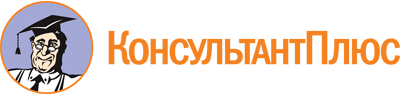 Федеральный закон от 21.11.2011 N 324-ФЗ
(ред. от 01.07.2021)
"О бесплатной юридической помощи в Российской Федерации"Документ предоставлен КонсультантПлюс

www.consultant.ru

Дата сохранения: 19.10.2022
 21 ноября 2011 годаN 324-ФЗСписок изменяющих документов(в ред. Федеральных законов от 02.07.2013 N 167-ФЗ,от 02.07.2013 N 185-ФЗ, от 28.12.2013 N 397-ФЗ, от 21.07.2014 N 216-ФЗ,от 21.07.2014 N 271-ФЗ, от 28.11.2015 N 358-ФЗ, от 26.07.2019 N 232-ФЗ,от 01.07.2021 N 257-ФЗ)КонсультантПлюс: примечание.С 26.12.2022 в п. 4 ст. 11 вносятся изменения (ФЗ от 28.06.2022 N 215-ФЗ). См. будущую редакцию.КонсультантПлюс: примечание.С 26.12.2022 в п. 5 ст. 11 вносятся изменения (ФЗ от 28.06.2022 N 215-ФЗ). См. будущую редакцию.КонсультантПлюс: примечание.С 26.12.2022 ст. 11 дополняется п. 5.1 (ФЗ от 28.06.2022 N 215-ФЗ). См. будущую редакцию.КонсультантПлюс: примечание.С 26.12.2022 настоящий Закон дополняется ст. 16.1 (ФЗ от 28.06.2022 N 215-ФЗ). См. будущую редакцию.КонсультантПлюс: примечание.С 26.12.2022 ч. 1 ст. 23 излагается в новой редакции (ФЗ от 28.06.2022 N 215-ФЗ). См. будущую редакцию.КонсультантПлюс: примечание.С 26.12.2022 ч. 2 ст. 23 излагается в новой редакции (ФЗ от 28.06.2022 N 215-ФЗ). См. будущую редакцию.КонсультантПлюс: примечание.С 26.12.2022 ч. 5 ст. 23 излагается в новой редакции (ФЗ от 28.06.2022 N 215-ФЗ). См. будущую редакцию.КонсультантПлюс: примечание.С 26.12.2022 настоящий Закон дополняется ст. 23.1 (ФЗ от 28.06.2022 N 215-ФЗ). См. будущую редакцию.